510150N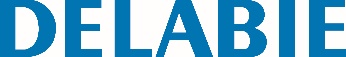 Cover plate for drop-down grab barАртикул: 510150N Технические характеристикиBirght white HR Nylon cover plate.Hides the fixing screws when the drop-down rail is removed.Reduces the number of drop-down rails required in a building, allowing installation only when required. For example: hotels or hospitals accommodating a disabled person temporarily.Supplied with stainless steel screws for concrete walls.10-year warranty.